Publicado en Terrassa el 27/07/2021 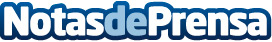 Profesionales de Tot-Net obtienen el Certificado de Profesionalidad de Servicios para el Control de PlagasEl procedimiento que se ha desarrollado durante los últimos 11 meses, ha reconocido a los profesionales de la compañía por su trabajo, su trayectoria y su proyección profesionalDatos de contacto:EDEON MARKETING SLComunicación · Diseño · Marketing931929647Nota de prensa publicada en: https://www.notasdeprensa.es/profesionales-de-tot-net-obtienen-el Categorias: Nacional Sociedad Veterinaria Logística Recursos humanos Otras ciencias http://www.notasdeprensa.es